和食について考えよう☆　町を歩いていると、外国人観光客に声をかけられました。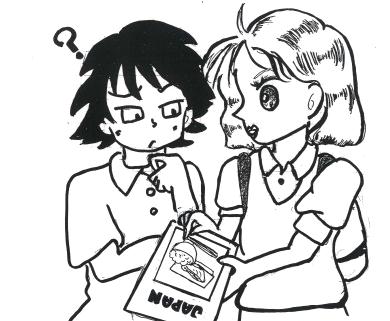 　　「私は『和食』を食べに日本に来ました。何を食べたらいいですか？」　　さて、あなたはどのように答えますか？☆「和食」と聞いてイメージすることは？☆　「和食」の特徴をまとめよう☆　「和食」の特徴を踏まえて，外国人観光客の質問にどう答えるか考えよう